بسمه تعالی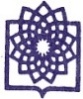 دانشگاه علوم پزشكي و خدمات بهداشتي درماني شهيد بهشتیدانشكده پيراپزشكيبرنامه هفتگی    جناب آقای دکتر حمید علوی مجد  گروه   آمار زیستی  نیمسال اول 1403-1402روز/ساعت8-79-810-911-1012-1113-1214-1315-1416-1517-16شنبـهروش های آمار زیستی1- کارشناسی ارشد آمار زیستیروش های آمار زیستی1- کارشناسی ارشد آمار زیستیروش های آمار زیستی1- کارشناسی ارشد آمار زیستیحضور در دانشکدهحضور در دانشکدهکمیته علوم پایه هیات ممیزه حسب دعوتکمیته علوم پایه هیات ممیزه حسب دعوتیکشنبـهکمیته اخلاق دانشگاهی حسب دعوتکمیته اخلاق دانشگاهی حسب دعوتحضور در دانشکدهحضور در دانشکدهحضور در دانشکدهحضور در دانشکدهحضور در دانشکدهدوشنبـهحضور در دانشکدهحضور در دانشکدهحضور در دانشکدهحضور در دانشکدهحضور در دانشکدهجلسات گروه جلسات گروه سه شنبـهحضور در دانشکدهحضور در دانشکدهحضور در دانشکدهحضور در دانشکدهحضور در دانشکدهحضور در دانشکدهحضور در دانشکدهچهارشنبـهآمار حیاتی و SPSS کارشناسی ارشد بینایی سنجیآمار حیاتی و SPSS کارشناسی ارشد بینایی سنجیآمار حیاتی و SPSS کارشناسی ارشد بینایی سنجیپنجشنبـه